ANEXO XD./Dª………………………………………………………………………..……………,autor/a del TFG titulado………………………………………………….…..………………………………………………………………………………………..…….………., EXPONE su disconformidad con la calificación obtenida por los siguientes motivos D./Dª………………………………………………………………………..……………,Presidente del Tribunal que evalúa el TFG EXPONE  las siguientes consideraciones a la reclamación presentada  Fdo.: 							        Fdo:(Alumno/a)                                                                 (Presidente del Tribunal de TFG)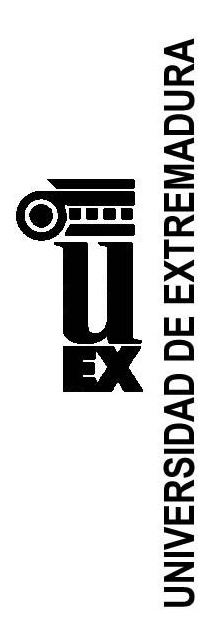 SOLICITUD DE REVISIÓN DE CALIFICACIÓNY ACLARACIÓN MOTIVADA DEL TRIBUNAL Facultad de Ciencias Económicas y EmpresarialesCurso 20    /20    Convocatoria: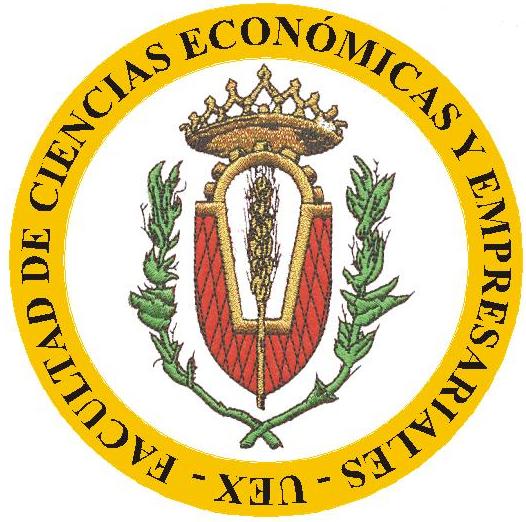 